SensoIRIS MIO22 -  מודול כתובתי -  2 כניסות ו 2 יציאות עם מבודד מובנההתקנה המודול אפשרית בתוך מבנה ומחוץ למבנה.הוראות הרכבהתיאור כלליהמודול – MIO22 יחובר רק למערכות אש, העובדות בפרוטוקול תקשורת TTE!המודול – MIO22 הינו מודול כתובתי בעל 2 כניסות שנדגמות ו 2 יציאות(ממסר)  הניתנות לשליטה. המודול – MIO22 מופעל ונשלט ע"י מערכת האש. במודול מבודד(isolator ) מובנה, דבר המאפשר להתגבר על תקלה במודול, שעשויה ליצור בעיית המשכיות בקו הגילוי. המודול נמצא בתוך קופסת פלסטיק, המתאימה לחיבור בקיר, עם מכסה שקוף.התקנהשים לב: התקנת האביזר תתבצע כאשר הלולאה לא מחורת לרכזת.בחר מקו ראוי להתקנת המודול.הגדר את כתובת המודול ע"י התכנת או ע"י הרכזת. הכתובת תוגדר בין 1-250. חבר את יציאות המודול.חבר את קו הגילוי/תקשורת בהדקי הכניסה והיציאה על פי השרטוט המופיע בהמשך. סגור את קופסת הפלסטיק.בדוק תקינות תפקוד המודול.תכנות כתובת (בתכנת) – השתמש בכבל 5 הדקי פיניםפרטים טכנייםמתח הפעלה				15 ÷ 32 VDCצריכת זרם במצב המתנה			235µА@27VDCצריכה זרם נומינלית			260μА@27VDCמאפיינים חשמליים של יציאות (max)		DC 30V/1A; AC 125V/0,5Aצריכת זרם נורית דולקת – מצב תקלה או ממסר	3.5mAצריכת זרם 2 נוריות  דולקות 		7mAחתך כבל 					0.4mm2 ÷ 2.0mm2לחות יחסית				≤93% @ +40°Cחומר(פלסטי)				ABSצבע					אפורפרטים טכניים - מודול מבודדמתח מכסימלי בקו(Vmax)					32Vמתח נומינלי בקו (Vnom) 					28Vמתח מינימלי בקו(Vmin)					15Vמתח מרבי שבו המכשיר מבודד(Vso max)*			7.5Vמתח מינימלי שבו המכשיר מבודד(Vso min)*			5.9Vמתח מרבי שבו המכשיר מתחבר מחדש(Vsc max)**		6.7Vמתח מינימלי שבו המכשיר מתחבר מחדש(Vsc min)**		5Vמקסימום זרם רציף עם המתג סגור(Ic max)			0.7Vזרם מיתוג מרבי (למשל מתחת לקצר)				1.8Vזרם הזליגה המקסימלי עם המתג פתוח (מצב מבודד) (II max)	16mAסדרת עכב מקסימלית עם המתג נסגר(Zc max)			0,12Ω@28VDC/ 0,15Ω@15VDC* 	המתג עובר מ close ל open**  -  	המתג עובר מ open ל closeדיאגרמת חיבורשים לב: אין לחבר את המודול כאשר המערכת תחת מתח.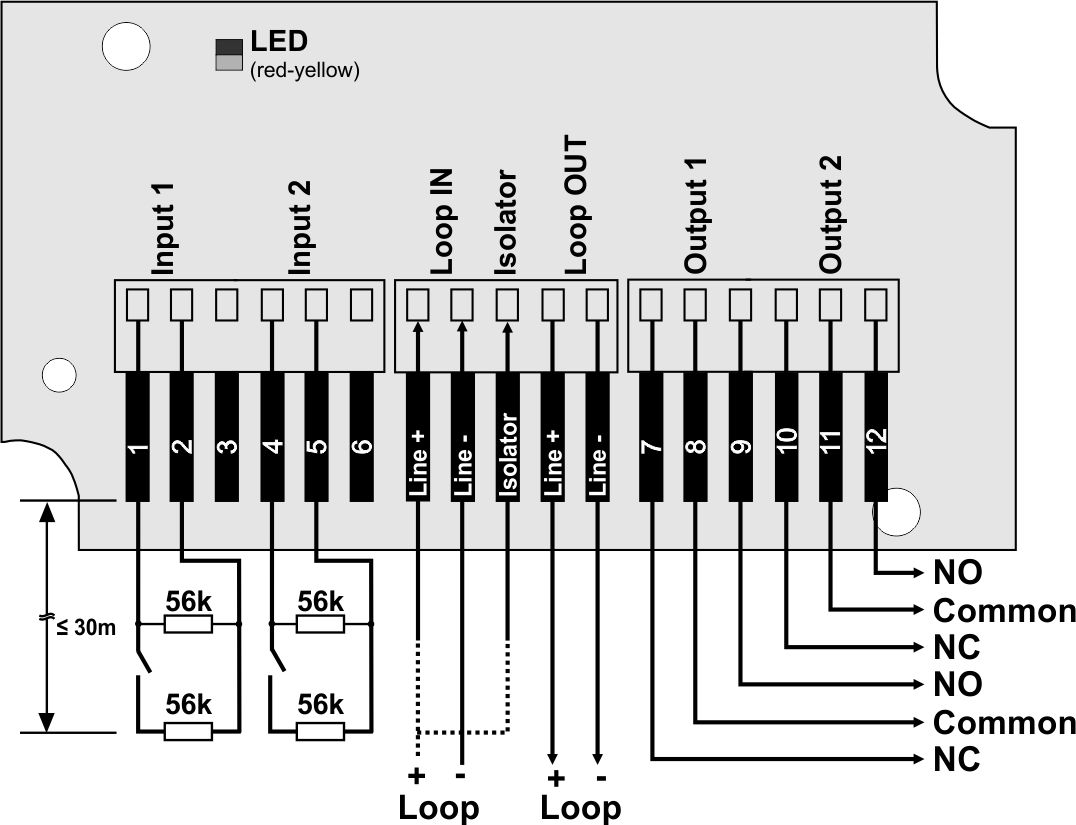 המודול כולל: נורית(אדומה- צהובה)כניסה   1/2יציאה   1/2LOOP IN  -    כניסת קו תקשורת/גילוי .LOOP OUT  -יציאת קו תקשורת/גילוי. Isolator – מבודד.שים לב: חיבור למבודד(isolator) – יש לחבר אחד מקוי +Loop של קו התקשורת  להדק  "isolator"  במודול.סטטוס הכניסות* R – התנגדות בין אדמה לכניסה** I  - הזרם בכניסה מצב הנוריותכניסות - inputsיציאות - outputsמקרא:□   - נורית כבויה■   - נורית דולקתסטטוסתיאורR*I**קצרמעגל בקצר<13k>54μAONפעיל13k – 36k38μA - 54μANORMALמצב המתנה36k – 90k23μA - 38μAOPEN מעגל פתוח>90k<23μAStatusStatusRed LEDStatusStatusYellow LEDINPUT 1INPUT 2Red LEDINPUT 1INPUT 2Yellow LEDNormalNormal□Normal/ONNormal/ON□NormalON■Short/OpenNormal/ON■ONNormal■Normal/ONShort/Open■ONON■Short/OpenShort/Open■StatusStatusRed LEDOUTPUT 1OUTPUT  2Red LEDOFFOFF□OFFON■ONOFF■ONON■